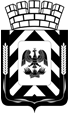 Администрация Ленинского городского округа 
Московской областиФИНАНСОВО-ЭКОНОМИЧЕСКОЕ УПРАВЛЕНИЕ
АДМИНИСТРАЦИИ ЛЕНИНСКОГО ГОРОДСКОГО ОКРУГА
МОСКОВСКОЙ ОБЛАСТИПриказОб утверждении Порядка использования в процессе планирования и исполнения бюджета Ленинского городского округа Московской области дополнительной классификации в подсистеме Web-Планирования и Web-Исполнения государственной информационной системы «Региональный электронный бюджет Московской области»В соответствии со статьей 9 Бюджетного кодекса Российской Федерации,ПРИКАЗЫВАЮ:Утвердить прилагаемый Порядок использования в процессе планирования и исполнения бюджета Ленинского городского округа Московской области дополнительной классификации в подсистеме Web-Планирования и Web-Исполнения государственной информационной системы «Региональный электронный бюджет Московской области».2. Настоящий приказ вступает в силу с 01.01.2021 и распространяется на правоотношения при формировании бюджета Ленинского городского округа Московской области на 2021 год и на плановый период 2022 и 2023 годов.3. Начальнику организационно-правового отдела Т.И. Русановой обеспечить размещение приказа в информационно-телекоммуникационной сети Интернет по адресу: http://www.adm-vidnoe.ru.4. Контроль за исполнением настоящего приказа оставляю за собой.Заместитель главы администрации-начальник Финансово-экономическогоуправления			                           	                     Л.В. КолмогороваУтвержденаприказом Финансово-экономического управления администрации Ленинского городского округа Московской области от 02.11.2020 № 43  ПОРЯДОКиспользования в процессе планирования и исполнения бюджета Ленинского городского округа Московской области дополнительной классификации в подсистеме Web-Планирования и Web-Исполнения государственной информационной системы «Региональный электронный бюджет» Московской области.Общие положенияНастоящий Порядок разработан в соответствии со статьей 9 Бюджетного кодекса Российской Федерации и определяет правила использования дополнительной классификации в подсистемах Web-Планирования и Web-Исполнения государственной информационной системы «Региональный электронный бюджет Московской области» (далее- ГИС РЭБ).II. Классификатор «СубКОСГУ»Классификатор «СубКОСГУ» отражает отдельные направления финансирования.Внесение изменений в Классификатор «СубКОСГУ» осуществляется специалистом бюджетного отдела Финансово-экономического управления администрации Ленинского городского округа посредством ручной корректировки в подсистеме НСИ ГИС РЭБ.Структура кода Классификатора «СубКОСГУ» состоит из 7 разрядов и включает:код КОСГУ (1-3 разряды), который выделяет отдельные направления расходов;код подгруппы (4-7 разряды), которые позволяют детализировать расходы по отдельным направлениям.III. Классификатор «Тип средств»Классификатор «Тип средств» отражает в аналитической информации источник формирования средств бюджета округа.Администратором классификатора является Министерство экономики и финансов Московской области.Структура кода Классификатора «Тип средств» состоит из 6 разрядов и включает:код группы (1-2 разряды), который отражает укрупненный источник формирования и использования средств бюджета.код подгруппы (3-4 разряды), формируется внутри каждой группы и позволяет детализировать средства бюджета.код детализации (5-6 разряды) применяется для дополнительной детализации источника поступления средств.IV. Классификатор «Код цели»Классификатор «Код цели»- дополнительный классификатор по межбюджетным трансфертам, имеющим целевой характер использования и средствам местного бюджета, в целях софинансирования которых из бюджета Московской области предоставляются субсидии.Администратором классификатора является Министерство экономики и финансов Московской области.Структура кода «Кода цели» состоит от 3 до 20 разрядов. Классификатор «Код цели» по средствам федерального бюджета составляется в соответствии с Перечнем кодов целей, присваиваемых Федеральным казначейством субсидиям, субвенциям и иным межбюджетным трансфертам, имеющим целевое назначение, предоставляемым из федерального бюджета бюджетам субъектов Российской Федерации, в том числе их остаткам, не использованным по состоянию на 1 января текущего года.  Классификатор «Код цели» по средствам бюджета Московской области составляется в соответствии с Перечнем кодов целей, присваиваемых Министерством экономики и финансов Московской области субсидиям, субвенциям и иным межбюджетным трансфертам, предоставляемым из бюджета Московской области бюджетам муниципальных образований Московской области, в том числе их остаткам, не использованным по состоянию на 1 января текущего года. Классификатор «Код цели» по средствам местного бюджета, в целях софинансирования которых из бюджета Московской области предоставляются субсидии, составляется специалистом отдела доходов и финансирования отраслей Финансово-экономического управления администрации Ленинского городского округа посредством ручной корректировки в подсистеме НСИ ГИС РЭБ. Формирование кода цели по средствам местного бюджета осуществляется в следующем порядке:с 1 по 8 разряд – заполняется в соответствии с Перечнем кодов целей, присваиваемых Министерством экономики и финансов Московской области субсидиям, субвенциям и иным межбюджетным трансфертам, предоставляемым из бюджета Московской области бюджетам муниципальных образований Московской области, в том числе их остаткам, не использованным по состоянию на 1 января текущего года;9-ый разряд – устанавливает детализацию уровню бюджета, из которого осуществляется кассовый расход и соответствует 4.V. Классификатор «Расходное обязательство»Классификатор «Расходное обязательство» используется для отражения обусловленных законом, иным нормативным актом или соглашением обязанностей муниципального образования или казенного учреждения представить физическим или юридическим лицам, органам местного самоуправления средства соответствующего бюджета.Администратором классификатора является Министерство экономики и финансов Московской области.Структура кода «Расходное обязательство» состоит из 11 разрядов и включает:-код главного распорядителя бюджетных средств (1-3 разряды).-код расходного обязательства (4-9 разряды).-код признака полномочия, позволяющий отражать принадлежность одного и того же расходного обязательства к различным полномочиям (10-11 разряды).VI. Классификатор «Направление»Классификатор «Направление» - дополнительный классификатор для отражения объектов в соответствии с адресным перечнем, утвержденным в государственных программах Московской области.Администратором классификатора является Министерство экономики и финансов Московской области.Структура кода «Направление» состоит из 9 разрядов и включает:-код группы (1-2 разряды), который выделяет отдельные направления расходов,-код подгруппы (3-4 разряды), формируется внутри каждой группы и позволяет детализировать расходы по отдельным направлениям,-код направления (5-8 разряды) присваивается, начиная с последнего свободного порядкового номера,-код года (9 разряд) отражает календарный год, в котором предусмотрено финансирование мероприятий.VII. Классификатор «Мероприятия»Классификатор «Мероприятия» отражает направления финансирования в разрезе мероприятий муниципальных программ Ленинского городского округа Московской области.Администратором Классификатора "Мероприятие" является ГКУ МО "АЦ ПМО".Структура кода Классификатора "Мероприятие" состоит из 15 разрядов и включает:код муниципальной программы (1-2 разряды);код подпрограммы муниципальной программы (3 разряд);код основного мероприятия подпрограммы муниципальной программы (4-5 разряды);код мероприятия подпрограммы муниципальной программы (6-15 разряды).Одному мероприятию муниципальной программы соответствует один код.VIII. Классификатор «Код субсидии»Классификатор «Код субсидии» отражает в аналитической информации направление расходования субсидий, предоставляемых муниципальным бюджетным и автономным учреждениям Ленинского городского округа Московской области.Внесение изменений в классификатор «Код субсидии» в части присвоения кодов субсидии осуществляется посредством ручной корректировки в подсистеме НСИ ГИС РЭБ специалистом бюджетного отдела Финансово-экономического управления администрации Ленинского городского округа на основании письменного обращения главных распорядителей средств бюджета, в течение двух рабочих дней со дня поступления предложений по внесению изменений.Ответственность за актуальность, полноту и достоверность изменений, вносимых в Классификатор «Код субсидии» несут инициаторы внесения указанных изменений.Структура кода «Код субсидии» состоит из 9 разрядов и включает:-код группы (1-3 разряды), который отражает код главного распорядителя средств бюджета, в ведении которого находится бюджетное (автономное) учреждение.-код подгруппы (4-5 разряды), отражающий номер субсидии.-код детализации (6-9 разряды), отражает свободный учетный номер целевой субсидии.от02.11.2020№43